Kim’s gameThis is a memory game.You put a selection of small items on a kitchen tray.For example, a pencil, a spoon, a hairbrush, a cup, a small toy etc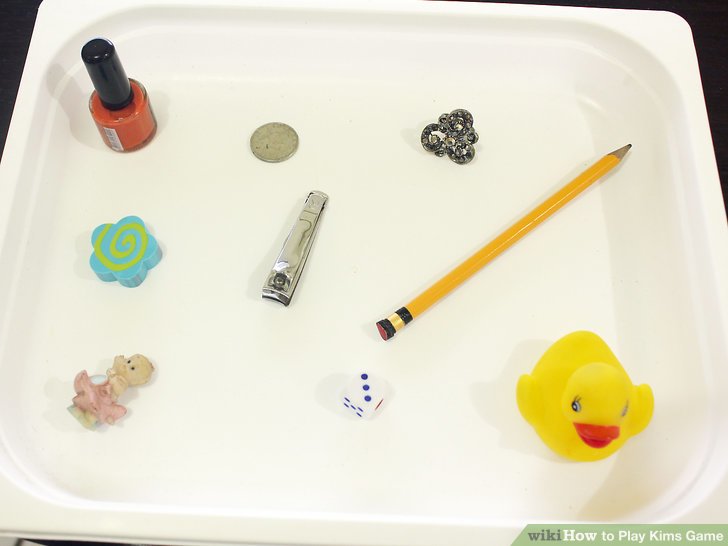 Give each child a pencil and paper.Let them look at the tray for 30 seconds, then cover it with a tea towel.Each child has to write down what they remember as being on the tray.The child with the most correct items listed is the winner.